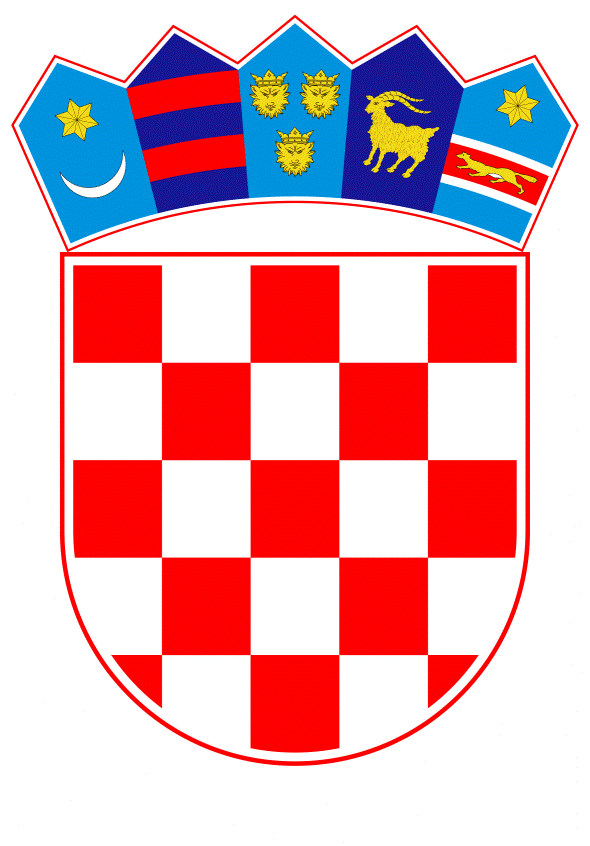 VLADA REPUBLIKE HRVATSKEZagreb, 19. ožujka 2020.______________________________________________________________________________________________________________________________________________________________________________________________________________________________Na temelju članka 31. stavka 3. Zakona o Vladi Republike Hrvatske („Narodne novine“, broj 150/11, 119/14, 93/16 i 116/18), Vlada Republike Hrvatske je na sjednici održanoj 17. ožujka 2020. godine donijelaZAKLJUČAK1. Prima se na znanje Izvješće V. evaluacijskog kruga GRECO-a (Skupina država protiv korupcije), usvojeno na 84. plenarnoj sjednici GRECO-a održanoj od 2. do 6. prosinca 2019. godine u Strasbourgu, koje je Vladi Republike Hrvatske dostavilo Ministarstvo pravosuđa aktom, KLASA: __________, URBROJ: ____________, od 16. ožujka 2020. godine. 2. Izvješće iz točke I. sadrži sedamnaest specifičnih preporuka za unaprjeđenje uspostavljenog okvira u područjima obuhvaćenim postupkom evaluacije, koje GRECO daje Republici Hrvatskoj. 3. Zadužuju se nadležna tijela državne uprave da temeljem analize Izvješća iz točke I., predlože odgovarajuće mjere za provedbu preporuka GRECO-a.4. Zadužuje se Ministarstvo pravosuđa da prati i izvijesti Ured predsjednika Vlade Republike Hrvatske o predloženim mjerama iz točke 3. ovog Zaključka.5. Zadužuje se Ministarstvo pravosuđa da o donošenju ovoga Zaključka izvijesti sva nadležna tijela državne uprave.KLASA:	URBROJ:	Zagreb, 17. ožujka 2020. godine.								PREDSJEDNIK     mr. sc. Andrej Plenković____________________________OBRAZLOŽENJESkupina država protiv korupcije (eng. Group of States against Corruption– GRECO) je ekspertno tijelo Vijeća Europe zaduženo za praćenje sukladnosti država članica s instrumentima Vijeća Europe protiv korupcije. Praćenje koje provodi GRECO sastoji se od postupka evaluacije koji se temelji na odgovorima na Evaluacijski upitnik specifičnima za pojedinu državu članicu te na posjetu GRECO-vog evaluacijskog tima. Republika Hrvatska je od svog pristupanja GRECO-u 2000. godine prošla četiri evaluacijska kruga koja su bila usmjerena na različite teme povezane sa sprječavanjem i suzbijanjem korupcije Izvješće V. evaluacijskog kruga GRECO-a za Republiku Hrvatsku evaluira učinkovitost uspostavljenog okvira u Hrvatskoj s ciljem sprječavanja korupcije i promicanja integriteta u izvršnoj vlasti (u području obnašanja najviših izvršnih dužnosti) te u tijelima nadležnim za provedbu zakona. Izvješće je usvojeno je na 84. plenarnoj sjednici GRECO-a održanoj od 2. do 6. prosinca 2019. godine u Strasbourgu.Izvješće V. evaluacijskog kruga temeljeno je na odgovorima dostavljenim od strane Republike Hrvatske na Evaluacijski upitnik početkom 2019. godine te na zaključcima posjeta evaluacijskog tima GRECO-a Republici Hrvatskoj održanog od 8. do 12. travnja 2019. godine. Kao sastavni dio Izvješća, Republici Hrvatskoj daje se sedamnaest specifičnih preporuka za unaprjeđenja uspostavljenog okvira u područjima obuhvaćenim postupkom evaluacije. Nadležna tijela državne uprave odgovorna su da temeljem analize Izvješća poduzmu odgovarajuće mjere za provedbu preporuka.U Izvješću se poziva vlasti Republike Hrvatske da do 30. lipnja 2021. godine podnesu izvješće o mjerama poduzetim s ciljem implementacije preporuka sadržanih u Izvješću. Temeljem podnesenog izvješća GRECO će ocjenjivati poduzete mjere kroz svoj poseban postupak ocjene sukladnosti. Vlada Republike Hrvatske prima na znanje Izvješće GRECO-a i zadužuju nadležna tijela da predlože odgovarajuće mjere za provedbu preporuka, a Ministarstvo pravosuđa da prati i izvijesti Ured predsjednika Vlade Republike Hrvatske o predloženim mjerama.Predlagatelj:Ministarstvo pravosuđaPredmet:Prijedlog Zaključka o primanju na znanje Izvješća V. evaluacijskog kruga GRECO-a (Skupina država protiv korupcije)